TechnikatörténetAz elmúlt foglalkozás alkalmával az egyre inkább kiteljesedő kommunista diktatúra ipar- és közlekedéstörténeti hatásaival foglalkoztunk. Most tovább haladunk az ötvenes évek felé, mely időszak a magáncélú gépjárműhasználat mélypontja volt hazánkban.A múlt heti anyagban már szó esett az üzemek és gyárak állami tulajdonba vételéről. Az ötvenes évek elején ez a folyamat tovább folytatódott és eljutott odáig, hogy a magánszemélyeknél lévő csekély számú gépkocsira is igényt tartott az államszervezet. Természetesen a folyamat ez esetben is a kommunista államra jellemző ideológiai és formai keretek között zajlott. Először bevezették az üzemanyagjegyet, melynek kiadása állami kiváltság volt. Azután megállapításra került a kivételezettek köre, akik üzemanyagjegyhez juthattak. Végül azokat a gépkocsi tulajdonosokat akik nem kaptak jegyet, arra kötelezték, hogy járművüket az állam részére ajánlják fel megvásárlásra. A vételárat természetesen a hatóság állapította meg…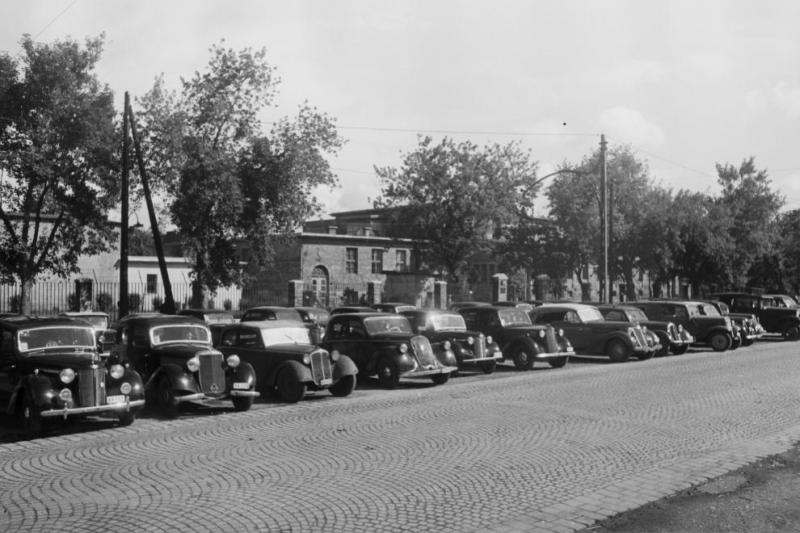 A fenti intézkedés nem sok gyakorlati haszonnal járt, mivel a begyűjtött járművek nagy része állami célokra hasznavehetetlen volt. Azt azonban jól jelezte az ország népe felé, hogy a pártállam számára az egyéni közlekedés úri passziónak számított.A gépkocsik beszolgáltatási kötelezettsége még keresettebbé tette az amúgy is hiánycikknek számító motorkerékpárt. A néhány ezres hazai gyártás nagy része továbbra is exportra került, a behozatal pedig néhány száz szovjet és csehszlovák motorkerékpárt jelentett. Ugyancsak a személyes gépkocsi-használat tilalma tette újra népszerűvé az oldalkocsis motorkerékpárt, mely alkalmas volt kisebb családok mobilizálására. Kezdetben csak a megtűrt kisiparosok készítettek csónakot az erősebb motorkerékpárok mellé, de a hatalmas igényt látva az évtized közepére a hazai nagyvállalatok is egymás után próbálkoztak egy nagy szériában készíthető oldalkocsi gyártásba vételével. Természetesen egy központosított iparú országban más a szándék és más valóság: a Kohó- és Gépipari Minisztériumban a Magyar Hajó- és Darugyár váci egységét jelölték ki a gyártására. Az üzemben el is kezdődött a Duna oldalkocsik sorozatgyártása, azonban a motorkerékpárok estében látottak itt is megismétlődtek: a devizabevétel érdekében a jó vonalú oldalkocsik jelentős hányada külföldre került…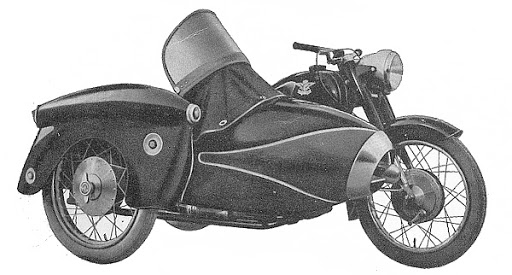 Az egyéni közlekedés ennyire tudatos leépítése jól mutatja azt, az élet minden területén tapasztalható kilátástalanságot, mely az ötvenes évek derekára Magyarországot jellemezte.A következő alkalommal az 1956-os forradalom témánkat érintő vonatkozásait vizsgáljuk.